Na temelju članaka 15. i 19. Zakona o upravljanju državnom imovinom („Narodne novine“, broj 52/18) i članka 31. Statuta Općine Vidovec (“Službeni vjesnik Varaždinske županije” broj 20/21) Općinsko vijeće Općine Vidovec na svojoj 29. sjednici održanoj dana 29. ožujka 2021. godine donosiODLUKUo usvajanju Plana upravljanja imovinomu vlasništvu Općine Vidovec za 2021. godinuČlanak 1.Ovom Odlukom usvaja se Plan upravljanja imovinom u vlasništvu Općine Vidovec za 2021. godinu kojeg je Općina Vidovec u obvezi donijeti u skladu s odredbama Zakona o upravljanju državnom imovinom („Narodne novine“, broj 52/18) .                                                                    Članak 2.Plan iz članka 1. ove Odluke sastavni je dio ove Odluke i objavit će se  u „Službenom vjesniku Varaždinske županije“.Članak 3.Općina Vidovec dužna je do 30. rujna 2022. godine dostaviti Općinskom vijeću Općine Vidovec na usvajanje Izvješće o provedbi Godišnjeg plana upravljanja imovinom u vlasništvu Općine Vidovec za 2021. godinu.Članak 4.Ova Odluka stupa na snagu prvog dana od dana objave u „Službenom vjesniku Varaždinske županije“, a objaviti će se na službenoj web stranici Općine Vidovec i dostupna je javnosti u skladu sa odredbama Zakona o pravu na pristup informacijama („Narodne novine“, broj 25/13 i 85/15).KLASA: 940-01/21-01/02URBROJ: 2186/10-01/1-21-01Vidovec, 29. ožujka 2021.OPĆINSKO VIJEĆE OPĆINE VIDOVEC                                                                                                                  PREDSJEDNIK                                                                                                                  Zdravko Pizek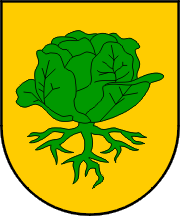 PLANUPRAVLJANJA IMOVINOM U VLASNIŠTVU OPĆINE VIDOVECZA 2021. GODINUUVOD	Općina Vidovec izrađuje Plan upravljanja imovinom u vlasništvu Općine Vidovec za razdoblje od godinu dana. Donošenje Godišnjeg plana upravljanja utvrđeno je člancima 15. i 19. Zakona o upravljanju državnom imovinom („Narodne novine“ br.  52/18). 	Plan upravljanja određuje kratkoročne ciljeve i smjernice upravljanja imovinom Općine Vidovec, te provedbene mjere u svrhu provođenja Strategije te mora sadržavati detaljnu analizu stanja upravljanja pojedinim oblicima imovine u vlasništvu Općine Vidovec i godišnje planove upravljanja pojedinim oblicima imovine u vlasništvu Općine Vidovec:godišnji plan upravljanja trgovačkim društvima u vlasništvu Općine Vidovec, godišnji plan upravljanja i raspolaganja poslovnim prostorima u vlasništvu Općine Vidovec, godišnji plan upravljanja i raspolaganja građevinskim zemljištem u vlasništvu Općine Vidovec,plan prodaje nekretnina u vlasništvu Općine Vidovec, godišnji plan provođenja postupaka procjene imovine u vlasništvu Općine Vidovec, godišnji plan rješavanja imovinsko-pravnih odnosa,plan provedbe projekata javno-privatnog partnerstva, godišnji plan vođenja registra imovine, godišnji plan postupaka vezanih uz savjetovanje sa zainteresiranom javnošću i pravo na pristup informacijama koje se tiču upravljanja i raspolaganja imovinom u vlasništvu Općine Vidovec,godišnji plan rješavanja ošasne imovine.	Navedenim godišnjim planovima obuhvatiti će se i ciljevi, smjernice i provedbene mjere upravljanja pojedinim oblikom imovine u vlasništvu Općine Vidovec u svrhu provođenja Strategije upravljanja i raspolaganja imovinom u vlasništvu Općine Vidovec za razdoblje od 2017. do 2022. godine (dalje u tekstu Strategija). 	Pobliži obvezni sadržaj Plana upravljanja, podatke koje mora sadržavati i druga pitanja s tim u vezi, propisano je Uredbom o obveznom sadržaju plana upravljanja imovinom u vlasništvu Republike Hrvatske („Narodne novine“, broj 24/14).	Raspolaganje nekretninama predstavlja prodaju, davanje u zakup ili najam, osnivanje prava građenja i dokapitalizaciju trgovačkih društava unošenjem nekretnina u temeljni kapital trgovačkih društava, darovanje, zamjenu, osnivanje založnog prava na nekretnini, osnivanje prava služnosti na nekretnini, razvrgnuće suvlasničke zajednice nekretnina, zajedničku izgradnju ili financiranje izgradnje i druge načine raspolaganja. 	Temeljni cilj je učinkovito upravljati svim oblicima imovine u vlasništvu Općine Vidovec prema načelu učinkovitosti dobroga gospodara. U tu svrhu potrebno je aktivirati nekretnine u vlasništvu Općine Vidovec i staviti ih u funkciju gospodarskoga razvoja. 	Člankom 48. Zakona o lokalnoj i područnoj (regionalnoj) samoupravi („Narodne novine“ br. 33/01, 60/01, 129/05, 109/07, 125/08, 36/09, 36/09, 150/11, 144/12, 19/13, 137/15, 123/17, 98/19 i 144/20) propisano je da vrijednostima nekretnina iznad 0,5% prihoda bez primitaka iz prethodne godine raspolaže Općinsko vijeće, a ispod iznosa 0,5% općinski načelnik.	Ovaj Plan sadržava detaljnu analizu stanja upravljanja pojedinim oblicima imovine u vlasništvu Općine Vidovec i godišnji plan upravljanja pojedinim oblicima imovine za 2021. godinu.Planirani prihodi upravljanja imovinom u proračunu Općine VidovecIzvor: Proračun Općine Vidovec za 2021. godinu i projekcije za 2022. i 2023. godinu	GODIŠNJI PLAN UPRAVLJANJA TRGOVAČKIM DRUŠTVIMA U VLASNIŠTVU OPĆINE VIDOVEC	Općina Vidovec ima udio vlasništva u poduzećima ČISTOĆA d.o.o. i VARKOM d.d.Ciljevi upravljanja trgovačkim društvima u vlasništvu Općine Vidovec 	1.  vršiti stalnu kontrolu nad trgovačkim društvima u kojima Općina Vidovec ima poslovni udio, kako bi ta društva poslovala ekonomski opravdano i prema zakonskim odredbama 	2.  objavljivati podatke na internetskim stranicama o trgovačkim društvima u vlasništvu Općine Vidovec	3. sukladno Uredbi o izmjenama i dopunama uredbe o sastavljanju i predaji izjave o fiskalnoj odgovornosti i izvještaja o primjeni fiskalnih pravila, predsjednik uprave trgovačkog društva u vlasništvu više jedinica lokalne i područne (regionalne) samouprave do 31. ožujka tekuće godine za prethodnu godinu, dostavlja Izjavu, popunjeni Upitnik, Plan otklanjanja slabosti i nepravilnosti, Izvješće o otklonjenim slabostima i nepravilnostima utvrđenima prethodne godine i Mišljenje unutarnjih revizora o sustavu financijskog upravljanja i kontrola za područja koja su bila revidirana načelniku, one jedinice lokalne i/ili područne (regionalne) samouprave koja ima najveći udio u vlasništvu trgovačkog društva, a svim ostalim jedinicama lokalne i/ili područne (regionalne) samouprave koje imaju udjele u vlasništvu dostavlja na znanje presliku dostavljene dokumentacije. Pregled poslovanja trgovačkih društava s udjelima u vlasništvu Općine Vidovec	Podaci o pregledu poslovanja i projekcije planova trgovačkih društava u kojem Općina Vidovec ima udjele u vlasništvu su: ČISTOĆA d.o.o. Varaždin i VARKOM d.d. Podaci o poslovanju trgovačkih društava s udjelima u vlasništvu Općine Vidovec dostavljeni su od strane samih trgovačkih društava.Pregled poslovanja trgovačkog društva ČISTOĆA d.o.o. Varaždin, za gospodarenje otpadom, čistoću, proizvodnju i uslugeAdresa: Ognjena Price 13, 42000 VaraždinOIB: 02371889218URL: www.cistoca-vz.hrOsnovna djelatnost: Obavljanje komunalnih djelatnosti.Ukratko o trgovačkom društvu: ČISTOĆA društvo s ograničenom odgovornošću za komunalne djelatnosti, upisano je u sudski registar Trgovačkog društva u Varaždinu pod matičnim brojem subjekta (MBS) 070118118, OIB 02371889218. Sjedište Društva nalazi se u Varaždinu, Ognjena Price 13. Društvo je osnovano u postupku provođenja podjele trgovačkog društva VARKOM d.d. Varaždin s osnivanjem novog društva ČISTOĆA d.o.o. Varaždin. Upis osnivanja Društva proveden je u Trgovačkom sudu u Varaždinu dana 31. prosinca 2013. godine. Društvo je započelo s poslovanjem 1. siječnja 2014. godine.Temeljni kapital: Temeljni kapital društva iznosi 13.158.200,00 HRKOvlaštena osoba za zastupanje: Davor Skroza, direktorRegistar imenovanih članova nadzornih odbora i uprava trgovačkih društavaIzvor: https://sudreg.pravosudje.hr; 	Vlasnička struktura u %:	Broj zaposlenih:	Podaci o poslovanju:Pregled poslovanja trgovačkog društva VARKOM d.d.Adresa: Trg bana Jelačića 15, 42000 VaraždinOIB: 39048902955URL: www.varkom.hrOsnovna djelatnost Društva: Skupljanje, pročišćavanje i opskrba vodomUkratko o trgovačkom društvu:	VARKOM d.d. je dioničko društvo za opskrbu vodom i odvodnju otpadnih voda sa sjedištem u Varaždinu. Osnovna djelatnost društva je skupljanje, pročišćavanje i opskrba vodom. Društvo je organizirano u pet radnih jedinica koje se sastoje od dvije ili više povezanih organizacijskih jedinica. Radne jedinice VARKOM d.d. su: Vodovod, Kanalizacija, Zajedničke službe, Tehničke službe i Komercijalne službe. Dioničari društva su jedinice lokalne samouprave Varaždinske županije, dok malih dioničara (fizičkih osoba) nema.Temeljni kapital: Temeljni kapital društva iznosu 233.914.500,00 kuna.Osnivači društva: Jedinice lokalne samouprave.Ovlaštena osoba za zastupanje: dr.sc. Željko Bunić, direktorRegistar imenovanih članova – nadzornih odbora i upravaIzvor: https://sudreg.pravosudje.hr; 	Vlasnička struktura u %:	Broj zaposlenih:Podaci o poslovanju:2. GODIŠNJI PLAN UPRAVLJANJA I RASPOLAGANJA POSLOVNIM PROSTORIMA U VLASNIŠTVU OPĆINE VIDOVECPrema odredbama Zakona o zakupu i kupoprodaji poslovnog prostora („Narodne novine“, broj 125/11, 64/15 i 112/18) poslovni prostori su poslovne zgrade, poslovne prostorije, garaže i garažna mjesta. 2.1. Popis poslovnih prostora u zakupu u vlasništvu Općine VidovecNa temelju provedenog javnog natječaja za davanje u zakup poslovnog prostora, dana 09. listopada 2020. godine, sklopljen je Ugovor o zakupu poslovnog prostora u zgradi Općine Vidovec sa Poljoprivrednom zadrugom Varaždinsko povrće (Ugovor br. 01/20), površine 60,35 m2 na određeno vrijeme u trajanju od 5 godina (do 08.10.2025. godine). Općina Vidovec ima sklopljene ugovore o korištenju prostorija sa:Udrugom umirovljenika,  KLASA: 372-03/14-01/02, URBROJ: 2186/10-02/1-14-02 od 30.04.2014. godine za prostoriju u zgradi Općine Vidovec.Udrugom branitelja i veterana Domovinskog rata Općine Vidovec, KLASA: 372-03/14-01/02, URBROJ: 2186/10-02/1-14-01 od 30.04.2014. godine za prostoriju u zgradi Općine Vidovec.Udrugom žena Općine Vidovec, KLASA: 372-03/17-01/16, URBROJ: 2186/10-02/1-17-01 od 22.12.2017. godine za prostoriju u zgradi Općine Vidovec.Športsko nogometnim klubom Nedeljanec, Općina Vidovec ima sklopljen ugovor KLASA: 372-03/14-01/04, URBROJ: 2186/10-02/1-14-02 od 30.05.2014. godine o korištenju športskog objekta na adresi Nedeljanec, Športska bb.Športsko nogometnim klubom Sloboda Tužno, Općina Vidovec ima sklopljen ugovor KLASA: 372-03/14-01/04, URBROJ: 2186/10-02/1-14-03 od 15.05.2014. godine o korištenju športskog objekta na adresi Tužno, Varaždinska 95.Športsko nogometnim klubom Budućnost Vidovec, Općina Vidovec ima sklopljen ugovor KLASA: 372-03/14-01/04, URBROJ: 2186/10-02/1-14-01 od 30.04.2014. godine o korištenju športskog objekta na adresi Vidovec, Stjepana Radića 1.Kulturno umjetničkim društvom Vidovec, Općina Vidovec ima sklopljen ugovor o korištenju dvorane i prostorije u zgradi Društvenog doma u Nedeljancu, KLASA: 372-03/14-01/03, URBROJ: 2186/10-02/1-14-03 od 29.04.2014. godine.Dobrovoljno vatrogasnim društvom Nedeljanec - Prekno, Općina Vidovec ima sklopljen ugovor o korištenju prostora u sklopu Društvenog doma u Nedeljancu, na I. katu desno i garažnog prostora, KLASA: 372-03/14-01/03, URBROJ: 2186/10-02/1-14-01 od 07.05.2014. godine.	Zakup poslovnih prostora Općina Vidovec rješava na način i prema uvjetima koji su navedeni u ugovorima o zakupu poslovnog prostora.	Ovim Planom definiraju se sljedeći ciljevi upravljanja i raspolaganja poslovnim prostorima i javnim sportskim građevinama u vlasništvu Općine Vidovec: Općina putem odluka Općinskog vijeća mora na racionalan i učinkovit način upravljati poslovnim prostorima na način da oni poslovni prostori koji su potrebni samoj općinskoj upravi budu i stavljeni u funkciju koja će služiti racionalnijem i učinkovitijem funkcioniranju uprave. Svi drugi poslovni prostori, nakon odluka Općinskog vijeća, moraju biti ponuđeni na tržištu, bilo u formi najma, odnosno zakupa, bilo u formi njihove prodaje javnim natječajem.	Zakonski propisi, akti i dokumenti kojima je uređeno upravljanje i raspolaganje poslovnim prostorima i stanovima u vlasništvu Republike Hrvatske:	1. Zakon o upravljanju državnom imovinom („Narodne novine“, br. 52/18)	2. Zakon o vlasništvu i drugim stvarnim pravima („Narodne novine“ broj 91/96, 68/98, 137/99, 22/00,73/00, 129/00, 114/01, 79/06, 141/06, 146/08, 38/09, 153/09, 143/12, 152/14, 81/15 i 94/17)	3. Zakon o obveznim odnosima („Narodne novine“, br. 35/05, 41/08, 125/11, 78/15 i 29/18)	4. Zakon o naknadi za imovinu oduzetu za vrijeme jugoslavenske komunističke vladavine („Narodnenovine“, br. 92/96, 39/99, 42/99, 92/99, 43/00, 131/00, 27/01, 34/01, 65/01, 118/01, 80/02 i 81/02)	5. Zakon o zakupu i kupoprodaji poslovnog prostora („Narodne novine“, br. 125/11, 64/15, 112/18)	6. Zakon o zaštiti i očuvanju kulturnih dobara („Narodne novine“, br. 66/99, 151/03, 157/03, 100/04,87/09, 88/10, 61/11, 25/12, 136/12, 157/13, 152/14, 98/15, 44/17, 90/18)	7. Uredba o mjerilima i kriterijima dodjela na korištenje nekretnina za potrebe tijela državne uprave ili drugih tijela korisnika državnog proračuna te drugih osoba („Narodne novine“, br. 127/13)	8. Uredba o načinima raspolaganja nekretninama u vlasništvu Republike Hrvatske („Narodne novine“,br. 127/13)	9. Uredba o Registru državne imovine („Narodne novine“, br. 55/11)	10. Odluka o kriterijima, mjerilima i postupku dodjele prostora u vlasništvu Republike Hrvatske na korištenje organizacijama civilnog društva radi provođenja programa i projekata od interesa za opće dobro (Povjerenstvo VRH 03/10/2013)	11. Zakon o pravima hrvatskih branitelja iz Domovinskog rata i članova njihovih obitelji („Narodnenovine“, br. 174/04, 92/05, 02/07, 107/07, 65/09, 137/09, 146/10, 55/11, 140/12, 33/13, 148/13 i 92/14).	Akti kojima je regulirano upravljanje i raspolaganje poslovnih prostora u vlasništvu Općine Vidovec:	-  Statut Općine Vidovec ("Službeni vjesnik Varaždinske županije" broj 20/21),	- Odluka o zakupu i kupoprodaji poslovnog prostora u vlasništvu  Općine Vidovec („Službeni vjesnik Varaždinske županije“ broj 25/20),	- Odluka o uvjetima, načinu i postupku gospodarenja nekretninama u vlasništvu Općine Vidovec („Službeni vjesnik Varaždinske županije“ broj 18/14),	- Odluka o korištenju prostorija u etno kući  Domitrovec – KITEC, KLASA:372-03/20-01/05, URBROJ: 2186/10-02/1-20-01 od 28. veljače 2020. godine.		- Odluka o korištenju prostorija društvenog doma Nedeljanec, KLASA: 372-03/20-01/13, URBROJ: 2186/10-02/1-21-01 od 01. rujna 2020. godine,Dana 28. veljače 2020. godine, općinski načelnik Općine Vidovec donio je Odluku o korištenju prostorija u etno kući  Domitrovec – KITEC, KLASA:372-03/20-01/05, URBROJ: 2186/10-02/1-20-01 kojom se uređuju uvjeti i način korištenja prostorija etno kuće.Pod korištenjem prostorija u etno kući podrazumijeva se korištenje konferencijske dvorane, sanitarnog čvora i kuhinje.Navedene prostorije se mogu koristiti za potrebe organiziranja sastanaka, prezentacija, edukacija, tribina, održavanja kulturno umjetničkih programa i sličnih aktivnosti, uz podnošenje zahtjeva općinskom načelniku te uz plaćanje naknade za korištenje.Naknada za korištenje prostorija u etno kući određuje se u iznosu od  600,00 kuna po danu.Bez naknade prostorije u etno kući u Domitrovcu mogu koristiti:-  općinski dužnosnici, Općinsko vijeće Općine Vidovec, radna tijela Općine Vidovec te Jedinstveni upravni odjel Općine Vidovec,- političke stranke koje imaju svoje podružnice na području Općine Vidovec te udruge s područja Općine Vidovec koje djeluju u interesu Općine Vidovec, i- oni korisnici za koje općinski načelnik procijeni da je korištenje prostorija u etno kući i aktivnosti koje korisnici u istima obavljaju u interesu Općine Vidovec i njezinih mještana.	Odlukom o korištenju prostorija društvenog doma Nedeljanec, KLASA: 372-03/20-01/13, URBROJ: 2186/10-02/1-21-01 od 01. rujna 2020. godine uređuju se uvjeti i način korištenja prostorija društvenog doma u Nedeljancu. Navedenom Odlukom utvrđuje se visina naknade za korištenje prostorija društvenog doma ako ju koriste korisnici sa područja Općine Vidovec i to 500,00 kuna po danu te dodatno 200,00 kuna po danu ako se koristi kuhinja. Ako prostorije koriste korisnici koji nisu sa područja Općine Vidovec, naknada za korištenje iznosi 600,00 kuna po danu te dodatno 300,00 kuna po danu ako se koristi i kuhinja. Za korištenje dvorane u komercijalne svrhe određuje se naknada u iznosu od 50,00 kn po satu. Društveni dom može se dati na korištenje u svrhu organiziranja svadbi, krštenja, krizme, obljetnice, rođendana, karmina, prezentacija, edukacija, tribina, održavanja kulturno umjetničkih programa i sličnih aktivnosti. 	Prostorije se također daju Kulturno umjetničkom društvu Vidovec bez naknade za održavanje proba.           Bez naknade prostorije u društvenom domu Nedeljanec mogu koristiti:-  općinski dužnosnici, Općinsko vijeće Općine Vidovec, radna tijela Općine Vidovec te Jedinstveni upravni odjel Općine Vidovec,- političke stranke koje imaju svoje podružnice na području Općine Vidovec te udruge s područja Općine Vidovec koje djeluju u interesu Općine Vidovec, i- oni korisnici za koje općinski načelnik procijeni da je korištenje prostorija u društvenom domu i aktivnosti koje korisnici u istima obavljaju u interesu Općine Vidovec i njezinih mještana.		U 2021. godini predviđa se raspisivanje natječaja za dodjelu poslovnih prostorija u zgradi Općine Vidovec, a koje su na raspolaganju nakon preseljenja dječjeg vrtića na novu lokaciju.3. GODIŠNJI PLAN UPRAVLJANJA I RASPOLAGANJA GRAĐEVINSKIM ZEMLJIŠTEM U VLASNIŠTVU  OPĆINE VIDOVEC	Prema odredbama Zakona o prostornom uređenju („Narodne novine“, broj 153/13, 65/17,114/18 i 39/19), građevinsko zemljište je zemljište koje je izgrađeno, uređeno ili prostornim planom namijenjeno za građenje građevina ili uređenje površina javne namjene. 	Aktivnosti u upravljanju i raspolaganju građevinskim zemljištem u vlasništvu Općine Vidovec podrazumijevaju i provođenje postupaka stavljanja tog zemljišta u funkciju: prodajom, osnivanjem prava građenja i prava služnosti, rješavanje imovinskopravnih odnosa, davanjem u zakup zemljišta te kupnjom nekretnina za korist Općine Vidovec, kao i drugim poslovima u vezi sa zemljištem u vlasništvu Općine Vidovec, ako upravljanje i raspolaganje njima nije u nadležnosti drugog tijela. 		Upravljanje i raspolaganje građevinskim zemljištem u vlasništvu Općine Vidovec uređeno je:Zakonom o upravljanju državnom imovinom („Narodne novine“, broj 52/18),Zakonom o uređivanju imovinskopravnih odnosa u svrhu izgradnje infrastrukturnih građevina („Narodne novine“, broj 80/11),Zakonom o unapređenju poduzetničke infrastrukture („Narodne novine“, broj 93/13, 114/13, 41/14, 57/18),Zakonom o strateškim investicijskim projektima Republike Hrvatske („Narodne novine“, broj 29/18 i 114/18),Zakonom o vlasništvu i drugim stvarnim pravima („Narodne novine“, broj 91/96, 68/98, 137/99, 22/00, 73/00, 129/00, 114/01, 79/06, 141/06, 146/08, 38/09, 153/09, 143/12, 152/14).		U postupcima raspolaganja građevinskim zemljištem u vlasništvu Općine Vidovec moraju se imati u vidu i propisi kao što su: Zakon o prostornom uređenju („Narodne novine“, broj 153/13, 65/17, 114/18 i 39/19),Zakon o gradnji („Narodne novine“, broj 153/13, 20/17, 39/19),Zakon o vodama („Narodne novine“, broj 153/09, 63/11, 130/11, 56/13, 14/14, 46/18),Zakon o cestama („Narodne novine“, broj 84/11, 22/13, 54/13, 148/13, 92/14),Zakon o željeznici („Narodne novine“, broj 32/19),Zakon o zaštiti prirode („Narodne novine“, broj 80/13, 15/18, 14/19),Zakon o zaštiti i očuvanju kulturnih dobara („Narodne novine“, broj 66/99, 151/03, 157/03, 100/04, 87/09, 88/10, 61/11, 25/12, 136/12, 157/13, 152/14, 98/15, 44/17, 90/18),Zakon o postupanju s nezakonito izgrađenim zgradama („Narodne novine“, broj 86/12, 143/13, 65/17, 14/19),Zakon o državnoj izmjeri i katastru nekretnina („Narodne novine“, broj 112/18)Zakon o poljoprivrednom zemljištu („Narodne novine“, broj 20/18, 115/18),Zakon o izvlaštenju i određivanju naknade („Narodne novine“, broj 74/14, 69/17),Zakon o šumama („Narodne novine“, broj 68/18, 115/18).	3.1.  Nerazvrstane ceste		Nerazvrstana cesta na području Općine Vidovec je javno dobro u općoj uporabi u vlasništvu Općine, a postaje javnim dobrom u općoj uporabi temeljem pravomoćnog akta kojim je dopuštena uporaba građevine prema posebnom propisu i upisuje se sa istim pravnim statusom u zemljišnoj knjizi kao neotuđivo vlasništvo Općine. Nerazvrstana cesta se ne može otuđiti iz vlasništva jedinice lokalne samouprave niti se na njoj mogu stjecati stvarna prava, osim prava služnosti i prava građenja radi građenja građevina sukladno odluci izvršnog tijela Općine, pod uvjetom da ne ometaju odvijanje prometa i održavanje nerazvrstane ceste. Dio nerazvrstane ceste namijenjen pješacima (nogostup i slično) može se dati u zakup sukladno posebnim propisima, ako se time ne ometa odvijanje prometa, sigurnost kretanja pješaka i održavanje nerazvrstane ceste. Općina može ukinuti svojstvo javnog dobra u općoj cesti ili njezinom dijelu ukoliko je prestala potreba njezina korištenja, a u skladu sa odredbom zakona.		Nerazvrstane ceste su ceste koje se koriste za promet vozilima i koje svatko može slobodno koristiti na način i pod uvjetima određenim zakonom i ovom Odlukom, a koje nisu razvrstane kao javne ceste u smislu zakona i to: ceste koje povezuju naselja na području Općine, ceste koje povezuju područja unutar naselja, terminali i okretišta vozila javnog prijevoza, pristupne ceste do stambenih, poslovnih, gospodarskih i drugih građevina, druge ceste na području naselja Općine Vidovec.	Općinsko vijeće Općine Vidovec donijelo je Odluku o nerazvrstanim cestama na području Općine Vidovec  te je objavljena u „Službenom vjesniku Varaždinske županije“, broj 64/14, a istom se uređuje pravni status nerazvrstanih cesta, upravljanje, građenje i održavanje nerazvrstanih cesta; vrsta, opseg i rokovi izvođenja radova redovitog i izvanrednog održavanja nerazvrstanih cesta te kontrola i nadzor nad izvođenjem tih radova, financiranje nerazvrstanih cesta, njihova zaštita te nadzor i kaznene odredbe.  Sastavni dio Odluke je Popis nerazvrstanih cesta na području Općine Vidovec. 	Općinsko vijeće Općine Vidovec na 6. sjednici održanoj dana 29. siječnja 2018. godine donijelo je Odluku o drugom ažuriranom popisu nerazvrstanih cesta na području Općine Vidovec („Službeni vjesnik Varaždinske županije“, broj 04/18).	U 2021.godini planira se nastaviti provedba aktivnosti evidentiranja nerazvrstanih cesta na području Općine Vidovec.3.2. Zakup neizgrađenog građevinskog zemljišta	Na temelju raspisanog javnog natječaja, Ugovorom o zakupu zaključenim sa CVJEĆARNICOM LOTOS  dana 02. svibnja 2018. godine, dati je u zakup dio zemljišta za postavljanje kioska za obavljanje cvjećarsko – aranžerskih poslova, na dijelu k.č.br. 81/7 k.o. Vidovec, Trg svetog Vida, površine 54 m2, ispred zgrade Općine Vidovec. 	Ugovor je na snazi do 01. svibnja 2021. godine nakon čega će se pristupiti raspisivanju javnog natječaja za davanje u zakup navedenog zemljišta.	4. PLAN PRODAJE NEKRETNINA U VLASNIŠTVU OPĆINE VIDOVEC TE PLAN KUPNJE NEKRETNINA		Općina Vidovec može prodati nekretnine u svom vlasništvu na temelju javnog natječaja i uz cijenu koja odgovara tržišnoj vrijednosti nekretnine, osim u slučajevima kad mjerodavnim zakonskim propisima nije drukčije određeno.	 Nekretnine u vlasništvu Općine Vidovec mogu se prodati po tržišnoj vrijednosti bez provedbe javnog natječaja (izravnom pogodbom) samo iznimno, u slučajevima predviđenim zakonom. 	Nekretnine Općine Vidovec čiji je imatelj Općina u suvlasničkom dijelu, prodati će se u odgovarajućem suvlasničkom dijelu. 	Općina Vidovec može stjecati nekretnine kupnjom, prihvatom dara, zamjenom, razvrgnućem suvlasničke zajednice, izvlaštenjem, stjecanjem vlasništva nad ošasnom imovinom i na svaki drugi način propisan zakonom.Podaci o nekretninama u vlasništvu Općine Vidovec koja su za prodajuU 2021. godini Općina Vidovec planira kupiti nekretnine kako slijedi:Plan kupnje nekretnina za potrebe Općine Vidovec5. GODIŠNJI PLAN PROVOĐENJA POSTUPAKA PROCJENE IMOVINE U VLASNIŠTVU OPĆINE VIDOVEC	Ciljevi provođenja postupaka procjene imovine u vlasništvu Općine Vidovec su sljedeći:Procjena potencijala imovine Općine Vidovec mora se zasnivati na snimanju, popisu i ocjeni realnog stanja;Uspostava jedinstvenog sustava i kriterija u procjeni vrijednosti pojedinog oblika imovine kako bi se poštivalo važeće zakonodavstvo i što transparentnije odredila njezina vrijednost.	Procjena vrijednosti nekretnina u Republici Hrvatskoj regulirana je Zakonom o procjeni vrijednosti nekretnina („Narodne novine“, broj 78/15) koji je donesen 3. srpnja 2015. godine, a na snazi je od 25. srpnja 2015. godine. Zakon se isključivo bavi tržišnom vrijednosti nekretnina koja se procjenjuje pomoću tri metode i sedam postupaka, a propisan je i način na koji se prikupljaju podatci koje procjenitelji dobiju primjenjujući propisanu metodologiju, te potom evaluiraju i dalje koriste. U slučaju povrede Zakona propisani su nadzor i sankcije. Procjenu vrijednosti nekretnine mogu vršiti jedino ovlaštene osobe: stalni sudski vještaci i stalni sudski procjenitelji. 	Zakonski propisi, akti i dokumenti kojima je uređeno provođenje postupaka procjene imovine su sljedeći: Zakon o procjeni vrijednosti nekretnina („Narodne novine“, broj 78/15),Zakon o komunalnom gospodarstvu („Narodne novine“, broj 68/18, 110/18),Zakon o vlasništvu i drugim stvarnim pravima („Narodne novine“, broj 91/96, 68/98, 137/99, 22/00, 73/00, 129/00, 114/01, 79/06, 141/06, 146/08, 38/09, 153/09, 143/12, 152/14),Pravilnik o informacijskom sustavu tržišta nekretnina („Narodne novine“, broj 114/15, 122/15),Pravilnik o obračunu i naplati vodnog doprinosa („Narodne novine“, broj 107/14),Pravilnik o metodama procjene vrijednosti nekretnina („Narodne novine“, broj 105/15),Uputa o priznavanju, mjerenju i evidentiranju imovine u vlasništvu Republike Hrvatske - Ministarstvo financija. 	Sve nekretnine pojedinačno se procjenjuju od strane ovlaštenog sudskog procjenitelja, a temeljem procjembenog elaborata napravljenog sukladno važećim zakonskim i pod zakonskim propisima. 	Općina Vidovec ne planira zatražiti procjene nekretnina tijekom 2021. godine, osim ukoliko se za to ukaže potreba. U slučaju potrebe, procjenu će obavljati ovlašteni sudski vještak.6. GODIŠNJI PLAN RJEŠAVANJA IMOVINSKO-PRAVNIH ODNOSA	Ovim Planom definiraju se sljedeće smjernice vezane za rješavanje imovinsko-pravnih odnosa: 	 rješavanje imovinsko pravnih odnosa i postepeno provođenje upisa prava vlasništva Općine Vidovec na neuknjiženim nekretninama i njihovo evidentiranje u poslovne knjige 	 sustavno usklađivanje podataka u zemljišnim knjigama i katastru 	 učestalo i žurno rješavanje imovinsko pravnih odnosa na nekretninama potrebnim radi realizacije investicijskih projekata i izgradnje komunalne infrastrukture.	Tijekom 2021. godine Općina Vidovec nastavlja sa postupcima rješavanja imovinskopravnih odnosa. Prema potrebi provoditi će se geodetska snimanja na području Općine Vidovec, a radi usklađenja stvarnog stanja na terenu s onim u postojećim dokumentima. Na taj način uskladiti će se stanje katastarskih čestica, kako u izvadcima u katastru, tako i u izvadcima u zemljišnoj knjizi, a radi utvrđivanja vlasništva nad pojedinim katastarskim česticama.	Jedan od osnovnih zadataka u rješavanju prijepora oko zahtjeva koje jedinice lokalne i područne samouprave imaju prema Republici Hrvatskoj je u rješavanju suvlasničkih odnosa u kojima se međusobno nalaze. U tom smislu potrebno je popisati sve nekretnine (stanove, poslovne prostore i građevinska zemljišta) na kojima postoji suvlasništvo.6.1. Zemljište oduzeto za vrijeme jugoslavenske komunističke vladavine	Jedinice lokalne samouprave koje su fizičkim osobama isplatile naknadu za zemljište oduzeto za vrijeme jugoslavenske komunističke vladavine, a koje je sukladno posebnom propisu postalo vlasništvo Republike Hrvatske po sili zakona, mogu do 31. prosinca 2018., a najkasnije 60 dana od primitka pravomoćnog rješenja podnijeti zahtjev prema Republici Hrvatskoj za naknadu. 	Republika Hrvatska izvršiti će obvezu prema jedinici lokalne samouprave isključivo raspolaganjem nekretninama i/ili drugim pravima u vlasništvu Republike Hrvatske, u korist jedinice lokalne samouprave u vrijednosti do ukupnog iznosa isplaćene naknade za oduzeto zemljište za vrijeme jugoslavenske komunističke vladavine. Ukupni iznos isplaćene naknade za oduzeto zemljište za vrijeme jugoslavenske komunističke vladavine jednak je zbroju iznosa naknade koji je pravomoćno utvrđen, do dana podnošenja zahtjeva u upravnom ili parničnom postupku povodom utvrđivanja iznosa naknade za oduzeto zemljište i kamatama obračunanim na isti iznos na dan isplate fizičkoj osobi. U slučaju raspolaganja nekretninama i/ili drugim pravima u vlasništvu Republike Hrvatske u korist jedinice lokalne samouprave procijenjena vrijednost nekretnine i/ili prava u vlasništvu Republike Hrvatske mora biti jednaka ukupnom iznosu isplaćene naknade za oduzeto zemljište za vrijeme jugoslavenske komunističke vladavine. Raspolaganje nekretninama i/ili drugim pravima u vlasništvu Republike Hrvatske u korist jedinice lokalne samouprave provodi se bez naknade za raspolaganje (bez isplate kupoprodajne cijene). 	Općina Vidovec nije isplaćivala naknade za zemljišta oduzeta za vrijeme jugoslavenske komunističke vladavine, a koje je sukladno posebnom propisu postalo vlasništvo Republike Hrvatske po sili zakona.7. PLAN PROVEDBE PROJEKATA JAVNO-PRIVATNOG PARTNERSTVA	Zakonski propisi kojima je uređena provedba projekata javno-privatnog partnerstva: Zakon o javnoj nabavi („Narodne novine“, broj 120/16),Zakon o javno - privatnom partnerstvu („Narodne novine“, broj 78/12, 152/14, 114/18),Zakon o koncesijama („Narodne novine“, broj 69/17),Zakon o proračunu („Narodne novine“ broj 87/08, 136/12, 15/15),Zakon o vlasništvu i drugim stvarnim pravima („Narodne novine“, broj 91/96, 68/98, 137/99, 22/00, 73/00, 129/00, 114/01, 79/06, 141/06, 146/08, 38/09, 153/09, 143/12, 152/14),Uredba Vlade Republike Hrvatske o provedbi projekata javno-privatnog partnerstva („Narodne novine“, broj 88/12, 15/15).	Zakonom o javno-privatnom partnerstvu („Narodne novine“, broj 78/12, 152/14 i 114/18) utvrđen je postupak predlaganja i odobravanja prijedloga projekata javno-privatnog partnerstva, provedba tih projekata, sadržaj ugovora o javno-privatnom partnerstvu te druga bitna pitanja.	Javno-privatno partnerstvo jest dugoročan ugovorni odnos između javnog i privatnog partnerstva, čiji je predmet izgradnja ili rekonstrukcija te održavanje javne građevine, u svrhu pružanja javnih usluga iz okvira nadležnosti javnog partnera. Obvezu i rizike uz financiranje i proces gradnje preuzima privatni partner. Statusno javno-privatno partnerstvo jest model temeljen na ugovornom odnosu između javnog i privatnog partnera. 	Javno tijelo može dopustiti i obavljanje komercijalne djelatnosti s ciljem naplate prihoda, ako je tako ugovoreno. U svrhu provedbe projekata javno-privatnog partnerstva, javni partner prenosi na privatnog pravo građenja ili mu daje koncesiju. Ugovor o javno-privatnom partnerstvu zaključuje se u pisanom obliku na određeno razdoblje koje ne može biti kraće od pet ni duže od četrdeset godina, osim ako posebnim zakonom nije propisano duže razdoblje. 	Javno-privatno partnerstvo oblik je suradnje dvaju sektora, u okviru koje se udruživanjem resursa i podjelom rizika postiže dodana vrijednost. Kod projekata javno-privatnog partnerstva vodit će se računa o ciljevima koji se žele postići uključivanjem privatnog sektora u isporuku javnih usluga, kao što su smanjenje ukupnih životnih troškova javnog projekta, povećanje efikasnosti trošenja javnog novca, ubrzanje raspoloživost ponude javne infrastrukture i slično. 	U financiranju projekta dijelom sudjeluje privatni poduzetnik, a ostatak vrijednosti nadoknađuje javno tijelo iz svojeg proračuna. Relativno dugo trajanje odnosa (maksimum je do četrdeset godina) omogućuje povrat uloženih sredstava privatnom poduzetniku. Varaždinska županija i Općina Vidovec zaključile su dana 16. studenog 2006. godine Ugovor o sufinanciranju troškova najma dograđene školske zgrade OŠ Vidovec po modelu javno – privatnog partnerstva radi uvođenja nastave u jednoj smjeni dogradnjom 8 učionica i ostalog školskog prostora ukupne dodatne površine 950 m2 po modelu javno – privatnog partnerstva na rok od 25 godina. Navedenim Ugovorom Općina Vidovec se obvezala na mjesečno sufinanciranje troškova najma novog školskog prostora u dijelu od 20% mjesečne najamnine.	Dana 29. svibnja 2013. godine Varaždinska županija i Općina Vidovec zaključile su Aneks Ugovoru o sufinanciranju troškova najma školske zgrade OŠ Vidovec dograđene po modelu javno – privatnog partnerstva prema kojem se smanjuje obveza Općine Vidovec u sufinanciranju troškova najma školskog prostora Škole sa dosadašnjih 20% na 10%. Varaždinska županija i Općina Vidovec zaključile su dana 12. siječnja 2007. godine Ugovor o sufinanciranju troškova najma izgrađene školske dvorane OŠ Tužno po modelu javno – privatnog partnerstva radi uvođenja nastave u jednoj smjeni izgradnjom športske dvorane površine 972 m2 dogradnjom na postojeću zgradu Škole, po modelu javno – privatnog partnerstva na rok od 30 godina. Navedenim Ugovorom Općina Vidovec se obvezala na mjesečno sufinanciranje troškova najma novog dvoranskog prostora u dijelu od 20% mjesečne najamnine.Dana 29. svibnja 2013. godine Varaždinska županija i Općina Vidovec zaključile su Aneks Ugovoru o sufinanciranju troškova najma sportske dvorane OŠ Tužno dograđene po modelu javno – privatnog partnerstva prema kojem se smanjuje obveza Općine Vidovec u sufinanciranju troškova najma sportske dvorane sa dosadašnjih 20% na 10%.	Općina Vidovec nema planova za ulaženje u projekte javno-privatnog partnerstva u 2021. godini. 8. GODIŠNJI PLAN VOĐENJA REGISTRA IMOVINE	Jedna od pretpostavki upravljanja i raspolaganja imovinom je uspostava registra imovine koji će se stalno ažurirati i kojim će se ostvariti internetska dostupnost i transparentnost u upravljanju imovinom, stoga je jedan od prioritetnih ciljeva formiranje registra imovine na način i s podacima propisanim u registru državne imovine kako bi se osigurali podaci o cjelokupnoj imovini odnosno resursima s kojima Općina Vidovec raspolaže. 	Uspostava sveobuhvatnog popisa imovine bitan je za učinkovito upravljanje imovinom. Njegov ustroj i podatkovna nadogradnja dugogodišnji je proces koji se mora konstantno ažurirati. Pravovremenim i učestalim ažuriranjem registra imovine definirat će se sljedeći dugoročni (srednjoročni) ciljevi vođenja registra imovine: uvid u opseg i strukturu imovine u vlasništvu Općine Vidovec,nadzor nad stanjem imovine u vlasništvu Općine Vidovec,kvalitetnije i brže donošenje odluka o upravljanju imovinom,praćenje koristi i učinaka upravljanja imovinom.	Zakonski propisi kojima je uređeno vođenje registra državne imovine su slijedeći:Zakon o upravljanju i raspolaganju imovinom u vlasništvu Republike Hrvatske („Narodne novine“, broj 94/13, 18/16, 89/17, 52/18, 112/18),Uredba o Registru državne imovine („Narodne novine“, broj 55/11)	Sukladno članku 60. Zakona o upravljanju i raspolaganju imovinom u vlasništvu Republike Hrvatske („Narodne novine“, broj 94/13, 18/16, 89/17, 52/18 i 112/18) uspostavlja se i vodi Registar imovine. Način uspostave, sadržaj, oblik i način vođenja Registra imovine propisan je Uredbom o registru državne imovine („Narodne novine“, broj 55/11). 	Općina Vidovec ima uspostavljen Registar imovine.Sažeti prikaz ciljeva i izvedbenih mjera za godišnji plan vođenja Registra imovine u 2019.9. GODIŠNJI PLAN POSTUPAKA VEZANIH UZ SAVJETOVANJE SA ZAINTERESIRANOM JAVNOŠĆU I PRAVO NA PRISTUP INFORMACIJAMA KOJE SE TIĆU UPRAVLJANJA I RASPOLAGANJA IMOVINOM U  VLASNIŠTVU OPĆINE VIDOVEC	U planu je ostvarenje sljedećih ciljeva vezanih uz savjetovanje sa zainteresiranom javnošću i pravo na pristup informacijama koji se tiču upravljanja i raspolaganja imovinom u vlasništvu Općine Vidovec:  na službenoj mrežnoj stranici Općine Vidovec  potrebno je na uočljiv i lako pretraživ način omogućiti informiranje javnosti o upravljanju i raspolaganju imovinom Općine Vidovec, organizirati učinkovitije i transparentno korištenje imovine u vlasništvu Općine Vidovec s ciljem stvaranja novih vrijednosti i ostvarivanja veće ekonomske koristi. 	Sukladno Zakonu o pravu na pristup informacijama („Narodne novine“, broj 25/13, 85/15) Općina Vidovec na svojoj službenoj Internet stranici ima obvezu objavljivati: opće akte koje donosi, a koji se objavljuju i u službenom glasilu,nacrte općih akata koje donosi u svrhu provedbe savjetovanja sa zainteresiranom javnošću,godišnje planove, programe, strategije, upute, proračun, izvještaje o radu, financijska izvješća - na godišnjoj razini,zapise vezane uz lokalnu upravu, zapisnike i zaključke sa službenih sjednica Općinskog vijeća i službene dokumente usvojene na tim sjednicama,pozive za javne natječaje davanja u zakup imovine u vlasništvu Općine Vidovec. 	Kontinuiranom i redovitom objavom navedenih informacija na službenoj mrežnoj stranici Općine Vidovec www.vidovec.hr  zainteresiranoj javnosti omogućava se uvid u rad Općine Vidovec te se povećava transparentnost i učinkovitost cjelokupnog sustava upravljanja imovinom u vlasništvu Općine Vidovec. Sažeti prikaz ciljeva i izvedbenih mjera za godišnji plan postupaka vezanih uz  savjetovanje sa zainteresiranom javnošću i prava na pristup informacijama koje se  tiču upravljanja i raspolaganja imovinom u vlasništvu Općine Vidovec10. GODIŠNJI PLAN ZAHTJEVA ZA DAROVANJE NEKRETNINA UPUĆEN MINISTARSTVU DRŽAVNE IMOVINE	Prema Zakonu o upravljanju državnom imovinom („Narodne novine“ br. 52/18) kada je to opravdano i obrazloženo razlozima poticanja gospodarskog napretka, socijalne dobrobiti građana i ujednačavanja gospodarskog i demografskog razvitka svih krajeva Republike Hrvatske, nekretninama se može raspolagati u korist jedinica lokalne i područne (regionalne) samouprave i bez naknade. Raspolaganje provodi se na zahtjev jedinica lokalne i područne (regionalne) samouprave na koju se prenosi ono pravo s kojim se postiže ista svrha, a koje je najpovoljnije za Republiku Hrvatsku. 	Raspolaganje provodi se osobito u svrhu: ostvarenja projekata izgradnje poduzetničke infrastrukture, odnosno poduzetničkih zona i poduzetničkih potpornih institucija u skladu s posebnim zakonomostvarenja projekata ulaganja u skladu s posebnim zakonomostvarenja projekata koji su od općeg javnog, socijalnog ili kulturnog interesa, poput izgradnje škola, dječjih vrtića, bolnica, domova zdravlja, ustanova socijalne skrbi, groblja, za izgradnju sportskih objekata, muzeja, memorijalnih centara i drugih sličnih projekata kojima se povećava kvaliteta života građana na području jedinice lokalne i područne (regionalne) samoupraveprovođenja programa stambenog zbrinjavanja i društveno poticane stanogradnjeprovođenja programa integracije osoba s invaliditetom u društvoprovođenja programa demografske obnoveprovođenja programa gospodarenja otpadomprovođenja operativnih programa Vlade Republike Hrvatske za nacionalne manjine.	Nekretnine koje su u zemljišnim knjigama upisane kao vlasništvo Republike Hrvatske i koje su se na dan 1. siječnja 2017. koristile kao škole, domovi zdravlja, bolnice i druge ustanove kojima su osnivači jedinice lokalne i područne (regionalne) samouprave i koje se koriste u obrazovne i zdravstvene svrhe te groblja, mrtvačnice, spomenici, parkovi, trgovi, dječja igrališta, sportsko-rekreacijski objekti, sportska igrališta, društveni domovi, vatrogasni domovi, spomen-domovi, tržnice i javne stube temeljem novog Zakona o upravljanju državnom imovinom upisat će se u vlasništvo jedinca lokalne ili područne (regionalne) samouprave na čijem području se nalaze odnosno u vlasništvo ustanove koja ih koristi ili njima upravlja i koja je vlasništvo nekretnine stekla temeljem posebnog propisa.   Darovane nekretnine od Ministarstva državne imovineNekretnine koje je Općine Vidovec zatražila od Ministarstva državne imovineU 2021. godini Općina Vidovec nema namjeru podnošenja zahtjeva za darovanje nekretnina koje su joj potrebne.11. GODIŠNJI PLAN RJEŠAVANJA OŠASNE IMOVINE	Prema odredbi članka 20. stavka 1. Zakona o nasljeđivanju („Narodne novine“, broj 48/03, 163/03, 35/05, 127/13, 33/15 i 14/19) u slučaju da umrla osoba nema nasljednika ili se nasljednici odreknu od prava nasljeđivanja imovina prelazi na Općinu Vidovec kao ošasna imovina. 	Općina Vidovec po osnovi nasljeđivanja ima ošasnu imovinu:  katastarska čestica br. 1023/2 k.o. Nedeljanec, suvlasnički dio ½ (iza pokojne Marije Koritar) katastarska čestica br. 222/13 k.o. Nedeljanec, suvlasnički dio 3/28 (iza pokojnog Milana Kocijan) katastarska čestica br. 222/13 k.o. Nedeljanec, suvlasnički dio 4/28 (iza pokojnog Milana Kocijan)katastarska čestica br. 107/1 k.o. Cerje Tužno, u 1/1 dijela (iza pokojnog Marijana Kolarek)katastarska čestica br. 848/2 k.o. Cerje Tužno, u 1/1 dijela (iza pokojnog Marijana Kolarek)katastarska čestica br. 848/3 k.o. Cerje Tužno, u 1/1 dijela (iza pokojnog Marijana Kolarek)	S obzirom da Općina kao nasljednik odgovara za dugove ostavitelja samo do visine vrijednosti naslijeđene imovine prema odredbi članka 139. stavku 3. Zakona o nasljeđivanju („Narodne novine“, broj 48/03, 163/03, 35/05, 127/13, 33/15 i 14/19), potrebito je rješavati i preuzete obveze iz vrijednosti naslijeđene imovine što podrazumijeva prema potrebi i izradu Procjembenog elaborata za naslijeđenu nekretninu.12. ZAKLJUČAK	Upravljanje imovinom jedinice lokalne samouprave podrazumijeva donošenje gospodarskih i socijalno opravdanih odluka o preraspodjeli, prenamjeni i prodaji imovine, a ne samo održavanje i popravak nekretnina.	Dužnost Općine Vidovec je učestalo pratiti pravne propise i donositi odgovarajuće opće akte i pravilnike, a radi što učinkovitijeg, jednoobraznog i transparentnijeg raspolaganja i upravljanja svojom imovinom.	Općina Vidovec sa ustrojenim Registrom nekretnina i izrađenom Strategijom upravljanja imovinom te ovim Planom upravljanja i raspolaganja imovinom ima dobre pretpostavke za racionalno upravljanje i podlogu za donošenje odluka koje će unaprijediti procese upravljanja imovinom. 	Neovisno od činjenice što je do sada upravljanje i raspolaganje imovinom Općine Vidovec bilo na zadovoljavajućoj razini, konstantno valja težiti uspostavi još boljeg sustava gospodarenja općinskom imovinom, a kako bi se ista očuvala za buduće generacije.Planirani prihodi od imovinePlanirani prihodi od imovinePlanirani prihodi od imovinePlanirani prihodi od imovineOpisProračun 2021.Projekcija 2022.Projekcija 2023.Prihodi od prodaje nefinancijske imovine0,000,000,00Prihodi od prodaje neproizvedene dugotrajne imovine0,000,000,00Prihodi od prodaje proizvedene dugotrajne imovine0,000,000,00Prihodi od imovine165.700,00165.720,00165.720,00Ukupno165.700,00165.720,00165.720,00Trgovačko društvoNadzorni odborSpolUprava/Osoba za zastupanjeSpolČISTOĆA d.o.o.VaraždinMiljenko Ernoić, predsjednik nadzornog odboramDavor Skroza, direktormČISTOĆA d.o.o.VaraždinLovorka Gotal – Ditrović, zamjenik predsjednikažDavor Skroza, direktormČISTOĆA d.o.o.VaraždinZlatko Zuber, članmDavor Skroza, direktormČISTOĆA d.o.o.VaraždinAurelija Šemiga, članžDavor Skroza, direktormČISTOĆA d.o.o.VaraždinAleksandro Žnidar, članmDavor Skroza, direktormČISTOĆA d.o.o.VaraždinVjeran Strahonja, članmDavor Skroza, direktormČISTOĆA d.o.o.VaraždinSrečko Skrbnik, članmDavor Skroza, direktormČISTOĆA d.o.o.VaraždinStjepan Denžić, članmDavor Skroza, direktormČISTOĆA d.o.o.VaraždinKristina Mirčetić Petrin, članžDavor Skroza, direktormČISTOĆA d.o.o.VaraždinIvica Brgles, član – predstavnik radnikamDavor Skroza, direktormČlanovi društvaBroj glasovaUdio %Grad Varaždin33.55251,03Grad Ivanec3.0494,64Grad Lepoglava1.6022,44Grad Ludbreg6.2009,43Grad Novi Marof4.7927,29Grad Varaždinske Toplice2.4703,76Općina Beretinec7331,11Općine Trnovec Bartolovečki4440,68Općina Breznički Hum4440,68Općina Cestica4440,68Općina Donja Voća7331,11Općina Gornji Kneginec7331,11Općina Jalžabet1.0231,56Općina Klenovnik4440,68Općina Ljubešćica4440,68Općina Mali Bukovec7331,11Općina Martijanec7331,11Općina Maruševec7331,11Općina Petrijanec1.0231,56Općina Sračinec7331,11Općina Sveti Đurđ4440,68Općina Sveti Ilija4440,68Općina Trnovec Bartolovečki1.8912,88Općina Veliki Bukovec7331,11Općina Vidovec4440,68Općina Vinica7331,11Grad Ivanec65.751100,002016.2017.2018.2019.2020.9086911071072015.2016.2017.2018.2019.Prihodi25.319.993,0027.722.035,0027.112.03131.127.62535.436.191Dobit26.499,0047.372,00-1.355.233148.90147.390VARKOM d.d.Stipo Čelam, dipl.oec., predsjednikmdr.sc. Željko BunićmVARKOM d.d.Anđelko Mihalić, zamjenik predsjednikamdr.sc. Željko BunićmVARKOM d.d.Goran Kozina, članmdr.sc. Željko BunićmVARKOM d.d.Danijela Puškadija Topić, članždr.sc. Željko BunićmVARKOM d.d.Zdravko Maltar, ing.geot., članmdr.sc. Željko BunićmVARKOM d.d.Ivan Sedlar, članmdr.sc. Željko BunićmVARKOM d.d.Krešimir Šalig, dipl.ing.el., članmdr.sc. Željko BunićmVARKOM d.d.Božo Soldo, članmdr.sc. Željko BunićmVARKOM d.d.Tomislav Ledinski, članmdr.sc. Željko BunićmČlanovi društvaUčešće u %Grad Varaždin51,0000Grad Ludbreg 9,0444Grad Novi Marof 7,2844Grad Ivanec4,6344Grad Varaždinske Toplice3,7544Općine Trnovec Bartolovečki2,8744Grad Lepoglava2,4344Općina Jalžabet1,5544Općina Martijanec 1,5544Općina Petrijanec 1,5544Općina Beretinec 1,1144Općina Donja Voća 1,1144Općina Gornji Kneginec1,1144Općina Mali Bukovec 1,1144Općina Maruševec 1,1144Općina Sračinec1,1144Općina Veliki Bukovec1,1144Općina Vinica1,1144Općina Breznica0,6744Općina Breznički Hum0,6744Općina Cestica 0,6744Općina Klenovnik 0,6744Općina Ljubešćica 0,6744Općina Sveti Đurđ0,6744Općina Sveti Ilija 0,6744Općina Vidovec0,6744Ukupno100,002016.2017.2018.2019.2020.2752882842792802016.2017.2018.2019.2020.Prihodi106.666.358106.021.736,112.755.451127.374.386117.534.415Bruto dobit606.5785.177.712,001.767.1693.695.6971.202.470Broj zaposlenih275288267279280Popis nekretnina koje su na prodajiPopis nekretnina koje su na prodajiPopis nekretnina koje su na prodajiPopis nekretnina koje su na prodajiBroj česticeKatastarska OpćinaPovršina u m2Kulturačk.br. 881/17k.o. Vidovec1.715,58 m2  Livada Čret, udio 1/1čk.br. 903/14k.o. Vidovec1.390,09 m2Šuma u Lugu, udio 1/2čk.br. 903/52k.o. Vidovec2.934,83 m2 Livada u Lugu, udio 1/1Plan kupnje nekretninaPlan kupnje nekretninaPlan kupnje nekretninaPlan kupnje nekretninaBroj česticeKatastarska OpćinaPovršina u m2SvrhaDio čkbr. 757/56Dio čkbr. 757/57Dio čkbr. 757/58k.o. Vidovec63 m267 m2133 m2Za potrebe otvaranja pristupnog puta(put Vajdić)čkbr. 879/47 k.o. Vidovec2.895,26 m2Za potrebe NK Sloboda TužnoCiljeviMjereKratko pojašnjenje aktivnosti mjeraAžuriranje postavljenog Registra imovineAžurirati Registar imovine koji će biti postavljen na Internet stranici Općine VidovecPrema preporukama Državnog ureda za reviziju Općina Vidovec poduzela je aktivnosti ustroja i vođenja Registra imovine na način i s podacima propisanim za Registar državne imovine kako bi se osigurali podaci o cjelokupnoj imovini odnosno resursima s kojima Općina raspolaže. Sadržaj Registra imovine propisan je u Zakonu o upravljanju i raspolaganju imovinom u vlasništvu Republike Hrvatske („Narodne novine“, broj 94/13, 18/16, 89/17, 52/18, 112/18) i Uredbi o Registru državne imovine („Narodne novine“, broj 55/11). Uspostava sveobuhvatnog popisa imovine bitan je za učinkovito upravljanje imovinom. Njegov ustroj i podatkovna nadogradnja dugogodišnji je proces koji se mora konstantno ažurirati.Osim samog Registra imovine trebaju se ažurirati, dopunjavati i objavljivati svi dokumenti kojima se utječe na upravljanje i raspolaganje imovinom u vlasništvu Općine Vidovec.CiljeviMjereKratko pojašnjenje aktivnosti mjeraProvoditi odredbe Zakona o pravu na pristup informacijama („Narodne novine“, broj 25/13, 85/15)Vršiti objavu informacija na službenoj mrežnoj stranici Općine Vidovec www.vidovec.hrSukladno članku 10. Zakona o pravu na pristup informacijama („Narodne novine“, broj 25/13, 85/15) Općina Vidovec na svojoj službenoj mrežnoj  stranici na lako pretraživ način objavljivati će potrebne informacije.Provoditi odredbe Zakona o pravu na pristup informacijama („Narodne novine“, broj 25/13, 85/15)Odgovaranje na zaprimljene zahtjevePrilikom zaprimanja zahtjeva za pristup informacijama postupiti sukladno članku 18., 19., 20., 21., 22., 23. i 24. Zakona o pravu na pristup informacijama („Narodne novine“, broj 25/13, 85/15) te zaprimljen zahtjev upisati u Službeni upisnik sukladno članku 14. navedenog zakona.Provoditi odredbe Zakona o pravu na pristup informacijama („Narodne novine“, broj 25/13, 85/15)Slanje godišnjeg izvješća o provedbi Zakona o pravu na pristup informacijama („Narodne novine“, broj 25/13, 85/15)Povjereniku za informiranje sukladno članku 60. Zakona o pravu na pristup informacijama („Narodne novine“, broj 25/13, 85/15) do 31. siječnja tekuće godine za prethodnu godinu dostaviti Izvješće o provedbi Zakona o pravu na pristup informacijama.Savjetovanje s javnošćuProvoditi savjetovanja s javnošćuProvoditi savjetovanja s javnošću sukladno članku 11. Zakona o pravu na pristup informacijama („Narodne novine“, broj 25/13, 85/15).Nekretnine koje je Općine Vidovec dobila na dar od Ministarstva državne imovineNekretnine koje je Općine Vidovec dobila na dar od Ministarstva državne imovineNekretnine koje je Općine Vidovec dobila na dar od Ministarstva državne imovineNekretnine koje je Općine Vidovec dobila na dar od Ministarstva državne imovineNekretnine koje je Općine Vidovec dobila na dar od Ministarstva državne imovineNekretnine koje je Općine Vidovec dobila na dar od Ministarstva državne imovineNekretnine koje je Općine Vidovec dobila na dar od Ministarstva državne imovineNekretnine koje je Općine Vidovec dobila na dar od Ministarstva državne imovineBr. česticeKatastarska općinaPovršina u m2Površina u m2Površina u m2Opis nekretnineRazlog darovanjaAkt raspolaganja80/2 80/4     81/6k.o. Vidovec447 čhv447 čhvoranicaizgradnja sportsko – društvenih sadržaja (park, dj. igralište, košarkaško i rukometno igralište)Ugovor o darovanju 2105/2014KLASA: 940-01/13-03/596URBROJ: 536-01/11-2014-6 od 8.01.2014.80/2 80/4     81/6k.o. Vidovec64 čhv64 čhvlivadaizgradnja sportsko – društvenih sadržaja (park, dj. igralište, košarkaško i rukometno igralište)Ugovor o darovanju 2105/2014KLASA: 940-01/13-03/596URBROJ: 536-01/11-2014-6 od 8.01.2014.80/2 80/4     81/6k.o. Vidovec460 čhv460 čhvdvorišteizgradnja sportsko – društvenih sadržaja (park, dj. igralište, košarkaško i rukometno igralište)Ugovor o darovanju 2105/2014KLASA: 940-01/13-03/596URBROJ: 536-01/11-2014-6 od 8.01.2014.717/45Bk.o. Vidovec446 čhv446 čhvsjenokoša u Domitrovcuizgradnja etno kuće Ugovor o darovanju KLASA: 940-01/07-02/225URBROJ: 50441-09 od 09.10.2009.763/2k.o. Nedeljanec696 čhv 696 čhv Livada Pustačaizgradnja vanjskih sportskih terena i parkirališta u sklopu sportskog centra NedeljanecUgovor o darovanju broj: 1008-03/2019KLASA: 940-01/18-03/4576URBROJ: 536-03-02-04/03-19-10763/3k.o. Nedeljanec607 čhv607 čhvLivada u Belošiizgradnja vanjskih sportskih terena i parkirališta u sklopu sportskog centra NedeljanecUgovor o darovanju broj: 1008-03/2019KLASA: 940-01/18-03/4576URBROJ: 536-03-02-04/03-19-10767/1k.o. Nedeljanec515 čhv515 čhvOranica u Belošiizgradnja vanjskih sportskih terena i parkirališta u sklopu sportskog centra NedeljanecUgovor o darovanju broj: 1008-03/2019KLASA: 940-01/18-03/4576URBROJ: 536-03-02-04/03-19-10768/1k.o. Nedeljanec456 m2456 m2Livada u Belošiizgradnja vanjskih sportskih terena i parkirališta u sklopu sportskog centra NedeljanecUgovor o darovanju broj: 1008-03/2019KLASA: 940-01/18-03/4576URBROJ: 536-03-02-04/03-19-10768/2k.o. Nedeljanec456 čhv456 čhvLivada Pustačaizgradnja vanjskih sportskih terena i parkirališta u sklopu sportskog centra NedeljanecUgovor o darovanju broj: 1008-03/2019KLASA: 940-01/18-03/4576URBROJ: 536-03-02-04/03-19-10Br. česticeKatastarska općinaPovršina u m2Opis nekretnineRazlog za upis u prava vlasništva67/268k.o. Vidovec5661 m27956 m2ŠumaŠuma Vidovecza potrebe novog vrtića u Vidovcu